   Технические характеристики дизельного двигателя Ruslight 290 FD: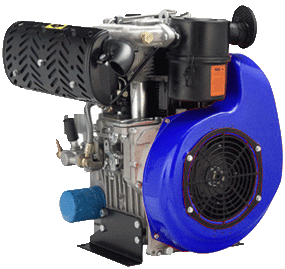 Тип
двигателя4-тактный,
2-цилиндровыйРабочий объем
двигателя, см³954Мощность max,
л.с./кВт 18/13Мощность min,
л.с./кВт17/12,5Об/мин3600Объем
топливного бака, л6,5Расход
топлива, г/ кВт в час170Габариты, мм577х480х565Вес, кг80